Publisher | EditorsHEWIMarketing + Innovation HEWI Heinrich Wilke GmbHPO Box 1260D-34442 Bad ArolsenPhone: 	+49 5691 82-0presse@hewi.dewww.hewi.comReprint free of charge - copy requestedSeries 805 ClassicSafe and robustSeries 805 Classic increases the safety of users. The barrier-free products for WC and shower are designed to reliably support users. Due to the classic round tube design, Series 805 Classic is characterised by high ergonomics and securely gripping holding systems. Series 805 Classic shower and bath handrails, angle handles, shower support rails and shower curtain rails are available in standard dimensions or custom-made to the millimetre.The products are extremely resilient. Series 805 Classic is made of satin stainless steel. The material impresses with its robustness and features an easy-care, hygienic surface.Series 805 Classic products provide reliable support for limited strength and mobility. The upgrade kits increase the functionality of the stainless steel series and thus also the user comfort. For example, folding support handles on the WC can be supplemented with a back support. This has an upholstered backrest made of easy-care, hygienic PUR. It stabilises and provides secure support for the back. HEWI folding support handles can also be supplemented with useful comfort elements, such as flush release or WC paper roll holder. The uncompromising, user-friendly design allows flexible use and promotes independence.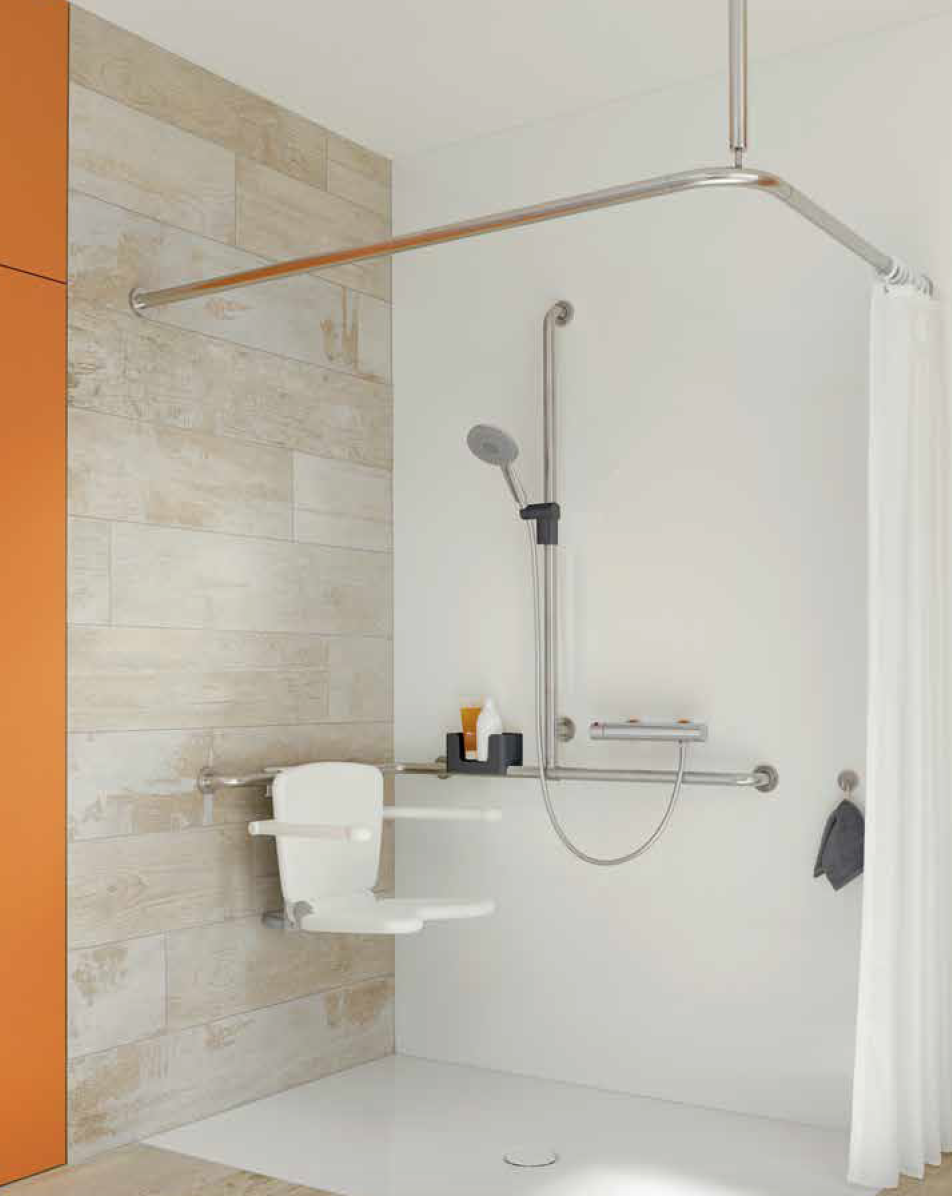 Series 805 ClassicFor more information, please contact:HEWI Heinrich Wilke GmbHPO Box 12 60D-34442 Bad ArolsenPhone +49 5691 82-0Email: presse@hewi.deInternet: www.hewi.com